Sample E-News template: Thanks to Mecklenburg County, county employees can make one-time, payroll deduction, and vacation cash out contributions to support (insert your org name) this year. Click here to sign in and make your tax-deductible gift: https://portal.charitysupportcenter.org/samlsp.jsp?accountNumber=2122125Email tag line: Mecklenburg County Employee? Click here to make a tax-deductible contribution to (insert org name) today: https://portal.charitysupportcenter.org/samlsp.jsp?accountNumber=2122125Social Media Caption: “Are you a Mecklenburg County employee? Don't miss your chance to make a tax-deductible donation to (insert name of Member) today, as part of EarthShare NC. (insert link: https://portal.charitysupportcenter.org/samlsp.jsp?accountNumber=2122125) #earthsharenc #givingseason #environmentalnonprofit #charlottenc #meckcountyGraphics: Download Graphics from our Campaign Toolkit or download them below.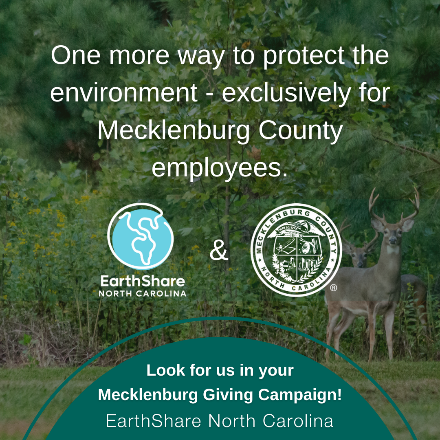 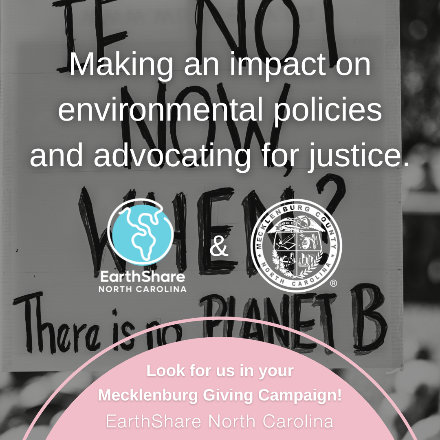 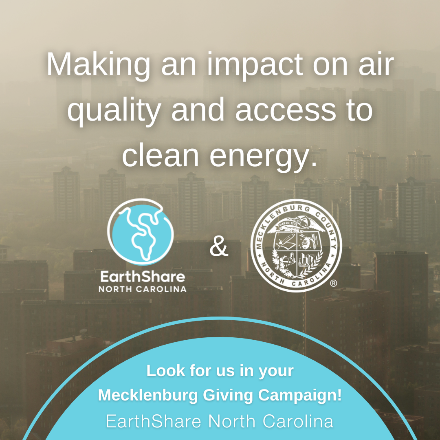 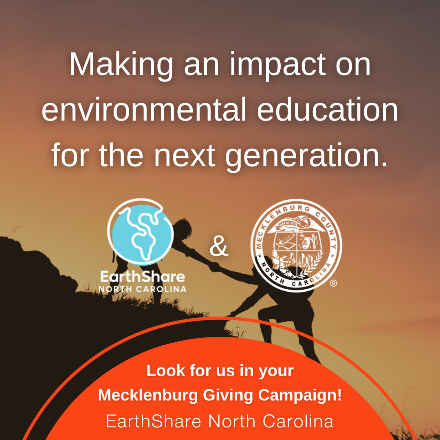 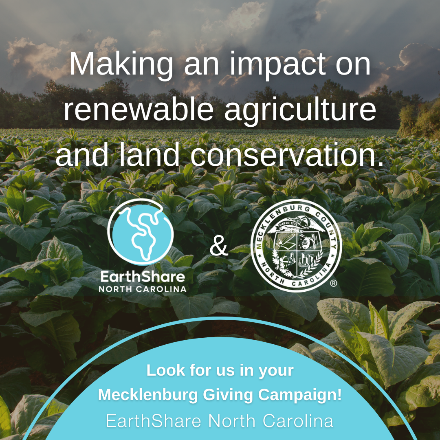 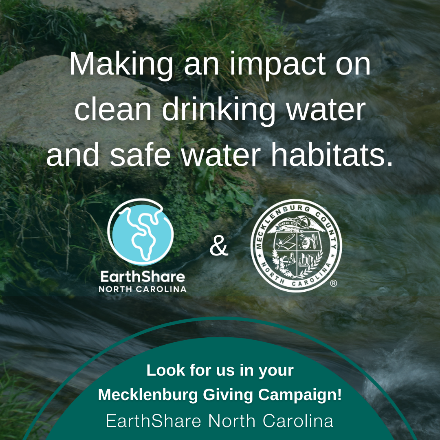 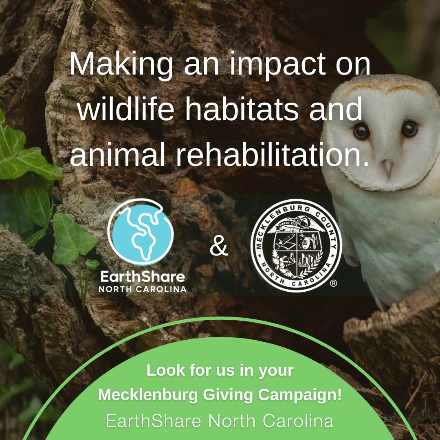 